 Финансовая математика 10 класс(19.03.2020, 26.03.2020, 9.04.2020) Тема «Как решать экономические задачи егэ по математике профильный уровень»Вклады и кредитыВклады и кредиты – самый обширный блок. Здесь вы можете встретить различные схемы возврата кредита или увеличения суммы вклада, и ваша задача – упорядочить данные таким образом, чтобы большой массив текста превратился в удобную математическую схему.Чтобы правильно решать такие задачи, необходимо владеть формулой сложных процентов. Начисление по этой формуле предполагает, что каждый последующий год процент начисляется не на исходную сумму, а на исходную сумму, увеличенную предыдущим начислением процентов.Формула выглядит следующим образом: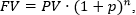 где FV – будущая сумма.PV – текущая сумма.p – процент, в соответствии с которым происходит начислениеn – количество лет начисления процента.Если начисления происходят не ежегодно, а чаще, например, ежеквартально, формула модифицируется в следующий вид:,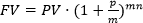 гдеFV – будущая суммаPV – текущая суммаp – процент, в соответствии с которым происходит начислениеn – количество лет начисления процентаm – количество начислений в год (например, m=4, если начисления ежеквартальные).Давайте отработаем эту формулу на подготовительной задаче.Задача 1Алексей положил 100 000 рублей в банк под 6% годовых на 3 года. Какая сумма будет у Алексея через год? Через 2 года? Через 3 года?Решение:Рассчитаем по формуле сложного процента сумму через год: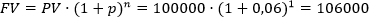 Теперь сумму через 2 года: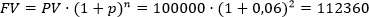 Теперь сумму через 3 года: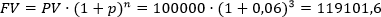 Более того, вам придётся работать со схемами кредитов/вкладов, поэтому решим более сложную задачу, в которой нужно будет переводить текст в таблицы и уравнения/неравенства.Задача 2Вклад в размере 10 млн рублей планируется открыть на четыре года. В конце каждого года вклад увеличивается на 10% по сравнению с его размером в начале года, а, кроме этого, в начале третьего года и четвёртого годов вклад ежегодно пополняется на одну и ту же фиксированную сумму, равную целому числу миллионов рублей. Найдите наименьший возможный размер такой суммы, при котором через четыре года вклад станет не меньше 28 млн рублей.Решение:Пусть искомая сумма составит a млн рублей.Составим таблицу, чтобы упорядочить данные и построить математическую модель.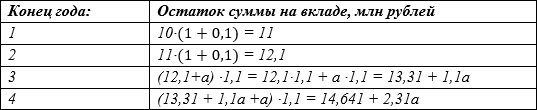 По условию, нужно найти наименьшее целое x, для которого выполнено неравенство14,641 + 2,31a ≥ 28a ≥ 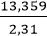 Наименьшее целое число, при котором знак неравенства выполняется, это число 6.Значит, искомая сумма — 6 млн рублей.Ответ: 6 млн рублей.Методы оптимальных решенийЭто особый блок, позволяющий максимизировать одну целевую функцию при учёте данных в условии ограничений.Основные типы заданий в этом блоке:1. Оптимизация работы на производстве с учётом цен на рынке товара и факторов производства;2. Многозаводское производство (включая разные заводы/ отели/ другие рабочие пространства);3. Транспортная задача.Разберём несколько задач с основными методами решения.Задача.У фермера есть 2 поля, площадь каждого из которых составляет 10 гектаров. На каждом поле можно выращивать пшеницу и ячмень. Урожайность пшеницы на первом поле составляет 500 ц/га, а на втором поле – 300 ц/га. Урожайность ячменя, наоборот, на первом поле составляет 300 ц/га, а на втором поле – 500 ц/га. При этом известно, что между данными злаками поля можно делить в любом соотношении.Если известно, что на рынке установилась цена на пшеницу 7000 рублей за центнер, а цена на ячмень 9000 рублей за центнер, то какой наибольший доход фермер может получить?Решение:Имеем 2 поля с различными характеристиками.В целом, продавать ячмень выгоднее, чем продавать пшеницу, так как 9000 > 7000 рублей.Более того, известно, что на втором поле урожайность ячменя выше, чем урожайность пшеницы (500 ц/га против 300 ц/га). Тогда очевидно, что второе поле полностью фермер займёт ячменём, откуда получит:10·500· 9000= 45000000 рублейСитуация с первым полем не так очевидна.Продавать ячмень, как и прежде, выгоднее, чем продавать пшеницу. Однако на первом поле урожайность ячменя ниже, чем урожайность пшеницы (300 ц/га против 500 ц/га).Поэтому необходимо сравнить соотношения этих величин:Тогда получается, что засеять первое поле пшеницей выгоднее, так как низкая цена компенсируется высокой урожайностью.Доход с первого поля:10 · 500 ·7000 = 35000000 рублейСуммарный доход составит:35000000 рублей + 45000000 рублей = 80000000 рублейОтвет: 80000000 рублейРешить самостоятельно задачиЗадача 1. В 2019 году клиент планирует открыть вклад в банке 1 ноября сроком на 1 месяц под 11% годовых. Какая сумма денег окажется на счёте вклада 1 декабря того же года, если планируемая сумма вклада равна 100 000 рублей? Ответ округлите до двух знаков после запятойЗадача 2. Через сколько полных лет у клиента на счету будет не менее 950 000 рублей, если он намерен открыть вклад 31 декабря и планирует каждый год класть на счет 260 000 рублей при условии, что банк раз в год (начиная со следующего года) 31 декабря будет начислять 10% на имеющуюся сумму?Задача 3. По вкладу «А» банк в течение трёх лет в конце каждого года увеличивает на 10% сумму, имеющуюся на вкладе в начале года, а по вкладу «Б» увеличивает эту сумму на 11% в течение каждого из первых двух лет, а на третий год начисляемые проценты изменяются. Найдите наименьшее целое число процентов за третий год по вкладу «Б», при котором по истечении трёх лет этот вклад всё ещё будет выгоднее вклада «А».Задача 4. Сергей планирует приобрести ценную бумагу за 7 тысяч рублей. Цена бумаги каждый год будет возрастать на 2 тысячи рублей. В любой момент Сергей сможет продать ценную бумагу и вырученные деньги положить на банковский счет. Каждый год сумма на счете будет увеличиваться на 10%. В течение какого года после покупки Сергей должен продать ценную бумагу, чтобы через 30 лет после покупки этой бумаги сумма на счете стала наибольшей?